Vorbemerkung zu den Nachhaltigkeitsleitlinien für Beteiligungsprodukte und FinanzierungsinstrumenteDie Nachhaltigkeitsleitlinien für Beteiligungsprodukte und Finanzierungsinstrumente wurden im Rahmen des Projektes „GreenUpInvest“ vom Forum Nachhaltige Geldanlagen e.V. (FNG) entwickelt. Gefördert wird das Projekt vom Bundesministerium für Umwelt, Naturschutz und nukleare Sicherheit (BMU).Ziel des Vorhabens ist es u.a. nachhaltige Projekte, Unternehmen bzw. Beteiligungsinstrumente zu fördern, die einen signifikanten Beitrag zur Erreichung der Klimaschutzziele der Bundesregierung leisten. Insbesondere sollen durch das Projekt „GreenUpInvest“ neben etablierten Unternehmen auch und vor allem nachhaltigkeitsorientierte Start-ups und nachhaltig wirtschaftende junge Unternehmen als Anlageobjekte einbezogen werden.Investoren sollen mit den Nachhaltigkeitsleitlinien für Beteiligungsprodukte und Finanzierungsinstrumente befähigt werden, passende nachhaltige Projekte, Unternehmen bzw. Beteiligungsinstrumente als potenzielle Anlageobjekte zu identifizieren und deren Produkte/Dienstleistungen angemessen und kompetent einzuschätzen. Die Nachhaltigkeitsleitlinien für Beteiligungsprodukte und Finanzierungsinstrumente sollten daher so ausgefüllt werden, dass sie qualifiziert über die Anlagemöglichkeiten informieren und bei der Investitionsentscheidung unterstützen können.ANMERKUNG für den Unterzeichner:Sehr geehrter Interessent an den Nachhaltigkeitsleitlinien für Beteiligungsprodukte und Finanzierungsinstrumente, wir freuen uns über Ihr Interesse an unseren Leitlinien und dass Sie mit dem Ausfüllen dieses Fragebogens Transparenz in den Markt nachhaltiger Beteiligungsinstrumente/ Projekte bringen. Bitte nutzen Sie zum Ausfüllen die vorgegebenen Kästchen.Bevor Sie den Fragebogen ausfüllen, bitten wir Sie noch folgende Produkt- bzw. Unternehmensmerkmale zu prüfen: Die aufgeführten Nachhaltigkeitsleitlinien können für folgende Produktarten gelten:Private Equity FondsVinkulierte NamensaktieInhaberaktieDirekte Unternehmensbeteiligung (AG, SE, GmbH, GmbH & Co. KG, KGaA, etc.)Publikums-AIFNamensschuldverschreibungInhaberschuldverschreibungFestverzinsliche Wertpapiere mit einer Beteiligung am Verlust Typisch stille BeteiligungAtypisch stille BeteiligungAnleiheHybridanleiheNachrangige AnleiheGenussschein mit Mindestausschüttung und einem dividendenabhängigen Bonus Genussschein, dessen Ausschüttung allein von der Höhe der ausgeschütteten Dividende abhängt Genussschein mit einer renditeabhängigen Ausschüttung Die Nachhaltigkeitsleitlinien können für folgende Anlageobjekte ausgefüllt werden:EinzelunternehmenGruppen von UnternehmenProjekteSollte sich Ihr Produkt bzw. Ihre Unternehmensform nicht wie aufgeführt einordnen lassen, bitten wir Sie, sich direkt an die Geschäftsstelle des FNG e.V. zu wenden:Kontakt
Raschid Masri
Rauchstr. 11
10787 Berlin
masri@forum-ng.orgNachfolgend finden Sie die Nachhaltigkeitsleitlinien, mit allgemeinem Commitment zu den Leitprinzipien und Motiven. Anschließend sind drei Fragekomplexe aufgeführt, Erläuterungen zur Beantwortung haben wir jeweils in blauer Schrift unter die entsprechenden Fragen gesetzt. Im Anhang finden Sie Beispiele für Standards und Zertifizierungen. Für Rückfragen zögern Sie bitte nicht, sich an die FNG-Geschäftsstelle zu wenden.Nachhaltigkeitsleitlinien für Beteiligungsprodukte 
Die Nachhaltigkeitsleitlinien gelten für alle Beteiligungsprodukte, die in Deutschland, Österreich, Liechtenstein und der Schweiz zum Vertrieb zugelassen sind.Die hier vorliegende Transparenzleitlinie gilt für den:Die Nachhaltigkeitsleitlinie BASIERT AUF folgenden GRUNDLEGENDEN MOTIVENTransparenz über den Nachhaltigkeitsansatz übersichtlich zur Verfügung zu stellen.Transparenzstandards für nachhaltige Beteiligungsprodukte im Markt zu etablieren.Transparenz für private Anleger, Finanzberater, Vermögensverwalter, Emittenten und interessierte Personen aus der Branche, Medien, Wissenschaft und Politik zu schaffen.Nachhaltigkeit im Beteiligungsproduktbereich zu stärken.Transparente Best-Practices aufzuzeigen.Die Leit-Prinzipien der Unterzeichner sind:Genauigkeit der InformationAngemessenheit/Wesentlichkeit der InformationVerständlichkeit der InformationAktualität der InformationDie Unterzeichner der Nachhaltigkeitsleitlinie verpflichten sich zu Folgendem:Die Fragekomplexe werden der Reihe nach beantwortet.Antworten werden klar, verständlich und informativ formuliert. Die wichtigen Informationen werden so präzise und verständlich wie möglich dargestellt.Es werden die Daten in der Währung Euro bereitgestellt. Ausnahmen sind Währungsangaben, die sonst in anderen Berichterstattungsformaten in anderen Währungen stattfinden.Comply-or-Explain-Ansatz: Es werden alle Fragen beantwortet, falls dies im Einzelfall nicht möglich sein sollte, werden die Gründe, die eine Informationsbereitstellung verhindern, erklärt.Die Nachhaltigkeitsleitlinien sind auf der Internetseite des Produktes oder Emittenten zugänglich zu machen.Die Unterzeichner sind für die Antworten verantwortlich. Die Nachhaltigkeitsleitlinien werden auf der Webseite des FNG veröffentlicht und tragen das Datum der Veröffentlichung.Erklärung seitens der Unterzeichner:Um diese Verpflichtungen klar darzulegen, müssen die Unterzeichner zu Beginn der Nachhaltigkeitsleitlinien folgende Vorbemerkung aufnehmen:Wir begrüßen die Nachhaltigkeitsleitlinien für Beteiligungsprodukte und Finanzierungsinstrumente und verpflichten uns damit zu transparenten und klaren Antworten.Anlegerhinweis:Die in diesen Leitlinien angegebenen Informationen stellen weder ein öffentliches Angebot zum Erwerb oder Verkauf, noch eine Aufforderung zur Zeichnung oder eine individuelle Anlageempfehlung oder -beratung dar. Es kann keine Garantie für die Richtigkeit und Vollständigkeit der enthaltenen Informationen übernommen werden. Maßgeblich und rechtlich verbindlich ist allein das an die Finanzmarktaufsichtsbehörde notifizierte und veröffentlichte Wertpapierprospekt mitsamt etwaigen Nachträgen des jeweiligen Landes (Deutschland: Bundesanstalt für Finanzdienstleistungsaufsicht (BaFin), Österreich: Finanzmarktaufsichtsbehörde (FMA), Schweiz: Eidgenössische Finanzmarktaufsicht (FINMA), Liechtenstein: Finanzmarktaufsicht Liechtenstein (FMA)).
Ort, Datum InhaltI. Grundlegende Informationen zum EmittentenIA Allgemeine Angaben zum UnternehmenIB SRI Anteil der Assets under ManagementIC Allgemeine Nachhaltigkeits-Philosophie Ihres UnternehmensID Begegnung des KlimawandelsIE Bisherige nachhaltige Beteiligungs- oder Anlageprodukte/AnlageprojekteII. Informationen zum ProduktIIA Grundlegende Informationen zum ProduktIIB Ziele und WirkungIIC Prinzipien und StandardsIII. Information, Kontrolle und BerichterstattungIIIA Information der Anleger und BerichterstattungIIIB Kontrolle der InformationIIIC Verantwortliche der BerichterstattungIIID BeiratIIIE Öffentlich zugängliche InformationI. Grundlegende Informationen zum EmittentenIA Allgemeine Angaben zum Unternehmen Falls vorhanden, fügen Sie bitte das Organigramm Ihres Unternehmens oder einen entsprechenden Link ein.Bitte nennen Sie die handelnden Personen.IB SRI Anteil der Assets under ManagementWie hoch ist der Anteil der Assets under Management in nachhaltigen Beteiligungen/ Projekten gemessen an den Gesamtvolumina?IC Allgemeine Nachhaltigkeits-Philosophie Ihres UnternehmensGibt es eine allgemeine Nachhaltigkeits-Philosophie Ihres Unternehmens und wie lautet sie?Beschreiben Sie bitte Ihre Unternehmensphilosophie bzw. -strategie in Bezug auf Nachhaltigkeit. Welchen Beitrag leistet Ihr Unternehmen, um Nachhaltige Finanzierungen zu fördern und weiter zu entwickeln?z.B. CSR-Strategie, Nachhaltigkeitsleitlinien (bitte mit Link zu Ihrer Webseite)z.B. Zertifizierungen gemäß EMAS (bitte mit Link zu Ihrer Webseite)z.B. Mitgliedschaft in Initiativen, Verbänden die Nachhaltigkeit fördern (bitte auflisten)z.B. Förderaktivitäten z.B. Medienbeiträge, Spenden etc.ID Begegnung des KlimawandelsWie werden ESG-Risiken und ESG-Chancen – auch im Zusammenhang mit dem Klimawandel – vom Unternehmen verstanden/berücksichtigt?IE Bisherige nachhaltige Beteiligungs- oder Anlageprodukte/Anlageprojekte Bitte beschreiben Sie anhand der Tabelle kurz Ihre nachhaltigen Beteiligungs-, oder Anlageprodukte und -projekte, die Sie bereits an den Markt gebracht haben.Seit wann werden nachhaltige Beteiligungs-, oder Anlageprodukte und -projekte angeboten?II. Informationen zum Produkt IIA Grundlegende Informationen zum Produkt Bitte wählen Sie unter den aufgeführten Produkttypen die passende aus und beschreiben Sie allgemein ihr Anlageprodukt bzw. -projekt
Produkttyp:EinzelunternehmenVinkulierte NamensaktieInhaberaktieDirekte Unternehmensbeteiligung (KGaA)NamensschuldverschreibungInhaberschuldverschreibungFestverzinsliches Wertpapier mit einer Beteiligung am VerlustTypisch stille BeteiligungAtypisch stille BeteiligungAnleiheHybridanleiheNachrangige AnleiheGenussschein mit Mindestausschüttung und einem dividendenabhängigen BonusGenussschein, dessen Ausschüttung allein von der Höhe der ausgeschütteten Dividende abhängt Genussschein mit einer renditeabhängigen Ausschüttung Gruppe von UnternehmenPrivate Equity FondsPublikums-AIFAnleiheHybridanleiheNachrangige AnleiheProjekteFestverzinsliches Wertpapier mit einer Beteiligung am VerlustTypisch stille BeteiligungAtypisch stille BeteiligungAnleiheHybridanleiheNachrangige AnleiheGenussschein mit Mindestausschüttung und einem dividendenabhängigen BonusGenussschein, dessen Ausschüttung allein von der Höhe der ausgeschütteten Dividende abhängt Genussschein mit einer renditeabhängigen AusschüttungSonstige – bitte nennen:Informationen zum ProjektIIB Ziele und Wirkung Beschreiben Sie bitte die Ziele und Wirkung der Beteiligung/ des Produktes/ des Projektes auf Nachhaltigkeit und Klima. Welche der von der UN definierten Nachhaltigkeitsziele werden verfolgt?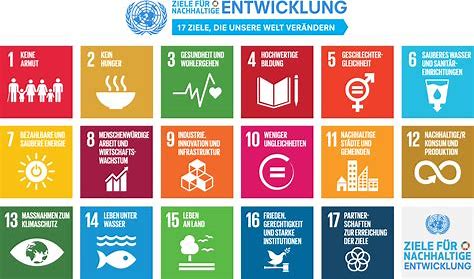 Listen Sie auf, welche Ziele Sie in den drei ESG-Bereichen (Umwelt, Soziales und gute Unternehmensführung) mit der Beteiligung/dem Produkt/dem Projekt verfolgen. Eine ausführliche Auflistung der Sustainable Development Goals (SDG) finden Sie im Anhangsdokument.Fügen Sie bitte den Link zu Ihrer Homepage ein, auf der Sie dies beschrieben haben. Beispiele: Finanzierung eines spezifischen Sektors, Förderung von erneuerbaren Energien, Einsparung von CO2 Emissionen, Entwicklung neuer Wertschöpfungsmöglichkeiten, Förderung von Photovoltaik, Bioenergie auch Wind- und Wasserkraft sowie Geothermie, Berücksichtigung von Renaturierung, Recyclingfähigkeit, Vermeidung von Schadstoffen, Energieeffizienz, Berücksichtigung von Umwelt- oder Arbeitsstandards in der Lieferkette etc.Welche Maßnahmen ergreifen Sie zur Zielerreichung?Wie kann die Nachhaltigkeits- und Klimawirkung der Beteiligung/des Produktes/des Projektes (z. B. quantitativ) dargestellt werden? Wie spiegeln sich diese in der CSR-Strategie des Unternehmens wider? Beispiele: Wie viele Mitarbeiter des Unternehmens (unter Angabe der Gesamtanzahl der Mitarbeiter) sind mit dem Thema Nachhaltigkeit betraut? Wie oft werden sie diesbezüglich geschult und wie? Bitte erbringen Sie dementsprechende Nachweise.Wie stellt das Unternehmen Diversity innerhalb dessen sicher? Wie hoch ist der Frauenanteil (allgemein, im Vorstand bzw. Aufsichtsrat, wenn vorhanden)? Wie hoch ist die Gender Pay Gap? Bitte verifizieren Sie alle Angaben.Geben Sie bitte additiv bisherige Zielvorstellungen an und auch, ob diese erfüllt werden konnten. Wenn ja, wie? Wenn nein, warum nicht?IIC Prinzipien und StandardsGeben Sie eine präzise Ausführung der Prinzipien, Standards und Normen, auf denen die Nachhaltigkeits-Analyse in Bezug auf die jeweiligen ESG-Dimensionen basiert. Beispiele finden Sie im Anhang.Listen Sie die beachteten Prinzipien und Standards auf.Welche Prinzipien und Kriterien werden in Bezug auf den Klimawandel für das Produkt berücksichtigt?III. Information, Kontrolle und Berichterstattung IIIA Information der Anleger und Berichterstattung Bitte geben Sie den Inhalt, die Häufigkeit (z.B. einmal wöchentlich/monatlich) und die Wege (z.B. per Brief, Email, Vermerk auf Homepage) der Informationsübermittlung gegenüber den Investoren/Anlegern an. Gibt es feste Bericht- und Kontrollzeiträume? Wer führt die Kontrollen durch? IIIB Kontrolle der InformationWie und wo werden die Kontrollen dokumentiert? Gibt es ein ESG-Monitoring? Erläutern Sie den Ablauf bitte stichpunktartig.Wer verantwortet die Kontrolle der Mittelverwendung? Die KVG oder der Mittelverwendungskontrolleur?IIIC Verantwortliche der BerichterstattungBitte geben Sie Verantwortliche für die Kontrolle und die Informationsbereitstellung an.IIID Beirat Gibt es einen Anleger- oder Anbieterbeirat bzw. ist ein Beirat geplant? Falls ja, nennen Sie bitte die Beiratsmitglieder und deren Aufgaben.IIIE Öffentlich zugängliche InformationBitte listen Sie hier gebündelt alle öffentlichen Medien und Dokumente zur Information der Anleger und Investoren über die Beteiligung und den Nachhaltigkeitsansatz auf und geben Sie die entsprechenden Internetadressen (Links) an. Zum Beispiel: Wertpapierprospekt, Vermögensanlageinformationsblatt, Werbebroschüre, Zeichnungsunterlagen, Kundeninformation, Jahres- und Halbjahresbericht, Spezielle Internetseite(n) zur Nachhaltigkeitsstrategie, CSR-Strategie des Unternehmens (falls zutreffend), Sonstiges (bitte auflisten)___________________________________________________________________________FNGDas Forum Nachhaltige Geldanlagen (FNG), der Fachverband für Nachhaltige Geldanlagen in Deutschland, Österreich, Liechtenstein und der Schweiz, repräsentiert mehr als 170 Mitglieder, die sich für mehr Nachhaltigkeit in der Finanzwirtschaft einsetzen. Dazu zählen Banken, Kapitalanlagegesellschaften, Rating-Agenturen, Finanzberater und wissenschaftliche Einrichtungen. Das FNG fördert den Dialog und Informationsaustausch zwischen Wirtschaft, Wissenschaft und Politik und setzt sich seit 2001 für verbesserte rechtliche und politische Rahmenbedingungen für nachhaltige Investments ein. Das FNG verleiht das Transparenzlogo für nachhaltige Publikumsfonds, gibt die FNG-Nachhaltigkeitsprofile und die FNG-Matrix heraus und hat das FNG-Siegel für nachhaltige Publikumsfonds initiiert und ist Gründungsmitglied des europäischen Dachverbandes Eurosif.Das Forum Nachhaltige Geldanlagen erreichen Sie unter +49 (0)30 264 70 544 oder unter office@forum-ng.org Forum Nachhaltige Geldanlagen e.V.
Rauchstr. 11
D-10787 BerlinWeitere Informationen zu anderen Produkten: Eurosif-Transparenzkodex, FNG-Matrix und FNG-Nachhaltigkeitsprofil finden Sie unter: www.eurosif.org, www.forum-ng.org.Projekt- und Konsortium-KurzbeschreibungDas Projekt GreenUpInvest ist ein vom Bundesministerium für Umwelt, Naturschutz und nukleare Sicherheit (BMU) im Rahmen der Nationalen Klimaschutzinitiative (NKI) finanziertes Projekt, bei dem das Forum Nachhaltige Gelanlagen in Zusammenarbeit mit dem Borderstep Institut, dem Bundesverband Deutsche Startups e.V. (BVDS) und dem Business Angels Netzwerk Deutschland e.V. (BAND) das Ziel hat, die Finanzierungsbedingungen für innovative und klimaschutzrelevante grüne Start-ups in Deutschland zu verbessern und somit zu einer nachhaltigen Emissionsminderung in Höhe von ca. 78.000 CO2-Äquivalenten p.a. und zur Erreichung der Klimaschutzziele der Bundesregierung beizutragen. Disclaimer1. Die Benutzung von und der Zugriff auf die FNG-Nachhaltigkeitsleitlinien für Beteiligungsprodukte werden nachfolgend jeweils einzeln oder zusammen: „FNG- Nachhaltigkeits-Inhalte“ genannt) sind Gegenstand dieses Disclaimers. Soweit spezielle Bedingungen für einzelne Nutzungen der Website von diesem Disclaimer abweichen, wird in der Website an entsprechender Stelle ausdrücklich darauf hingewiesen. Es gelten dann im jeweiligen Einzelfall ergänzend die besonderen Bedingungen dieses Disclaimers.2. Bei den FNG-Nachhaltigkeits-Inhalten handelt es sich lediglich um kostenlose Zusammenstellungen, Übersichten oder Sortierhilfen, die auf den Angaben der jeweiligen Anbieter beruhen, die nicht für Rechnung des Forums Nachhaltige Geldanlagen e.V. tätig sind und auf die das Forum Nachhaltige Geldanlagen e.V. keinen Einfluss hat.3. Das Forum Nachhaltige Geldanlagen e.V. betreibt keine Bankgeschäfte oder Finanzdienstleistungen. Das Forum Nachhaltige Geldanlagen e.V. leistet keinerlei Beratung im Hinblick auf den Kauf oder Verkauf von Wertpapieren, Geldmarktinstrumenten, Fondsanteilen oder Derivaten. Mit dem Zugriff auf die FNG-Nachhaltigkeits-Inhalte oder der Benutzung der FNG-Nachhaltigkeits-Inhalte kommt keinerlei Vertragsverhältnis, insbesondere kein Rat- oder Auskunftsvertrag, zwischen Ihnen und dem Forum Nachhaltige Geldanlagen e.V. zustande.4. Die FNG-Nachhaltigkeits-Inhalte dienen lediglich Ihrer Information und stellen keine Anlageberatung, Empfehlung oder Aufforderung zum Kauf oder Verkauf der jeweiligen Wertpapiere, Geldmarktinstrumente, Fondsanteilen oder Derivate dar. Börsengeschäfte beinhalten Risiken, die Ihnen bewusst sein müssen und die die Konsultierung eines professionellen Anlageberaters erforderlich machen. Bitte wenden Sie sich vor Tätigung irgendeiner Handelsaktivität bezüglich der hier dargestellten Wertpapiere, Geldmarktinstrumente oder Derivate an Ihre Bank.5. Das Forum Nachhaltige Geldanlagen e.V. übernimmt keine Gewährleistung für die Vollständigkeit, Richtigkeit und Genauigkeit der FNG- Nachhaltigkeits-Inhalte.6. Das Forum Nachhaltige Geldanlagen e.V. haftet für die FNG- Nachhaltigkeits-Inhalte ausschließlich wie folgt:(i) Das Forum Nachhaltige Geldanlagen e.V. haftet unbeschränkt für Schäden aus der Verletzung des Lebens, des Körpers oder der Gesundheit, die vom Forum Nachhaltige Geldanlagen e. V., einem gesetzlichen Vertreter oder Erfüllungsgehilfen des Forum Nachhaltige Geldanlagen e.V. schuldhaft verursacht wurden, oder für Schäden, die durch Fehlen einer vom Forum Nachhaltige Geldanlagen e.V. garantierten Beschaffenheit hervorgerufen wurden oder bei arglistigem Verhalten vom Forum Nachhaltige Geldanlagen e. V.(ii) Das Forum Nachhaltige Geldanlagen e.V. haftet unbeschränkt für Schäden, die vom Forum Nachhaltige Geldanlagen e.V., einem gesetzlichen Vertreter oder Erfüllungsgehilfen des Forum Nachhaltige Geldanlagen e.V. vorsätzlich oder durch grobe Fahrlässigkeit verursacht wurden.(iii) Bei der leicht fahrlässig verursachten Verletzung wesentlicher Vertragspflichten, die vom Forum Nachhaltige Geldanlagen e.V., einem gesetzlichen Vertreter oder Erfüllungsgehilfen des Forum Nachhaltige Geldanlagen e.V. schuldhaft verursacht wurden, haftet das Forum Nachhaltige Geldanlagen e.V. außer in den Fällen der Ziffer 6 (i) oder der Ziffer 6 (iv) der Höhe nach begrenzt auf den vertragstypisch vorhersehbaren Schaden. Wesentliche Vertragspflichten sind abstrakt solche Pflichten, deren Erfüllung die ordnungsgemäße Durchführung eines Vertrages überhaupt erst ermöglicht und auf deren Einhaltung die Vertragsparteien regelmäßig vertrauen dürfen.(iv) Die Haftung nach dem Produkthaftungsgesetz bleibt unberührt.(v) Die Verjährungsfrist für Schadensersatzansprüche gegen das Forum Nachhaltige Geldanlagen e.V. beträgt ein (1) Jahr außer in den Fällen der Ziffer 6 (i), (ii) oder (iv).7. Das Forum Nachhaltige Geldanlagen e.V. behält sich das Recht vor, diesen Disclaimer von Zeit zu Zeit zu modifizieren und ihn der technischen sowie rechtlichen Entwicklung anzupassen. Der Nutzer wird auf die Veränderung gesondert hingewiesen. Im Falle der Unwirksamkeit einzelner Regelungen dieses Disclaimers bleibt die Wirksamkeit im Übrigen unberührt.Bitte beachten Sie auch den Disclaimer unter www.forum-ng.org/de/impressum.html.Name des Projekts/ der BeteiligungJuristische und kommerzielleBezeichnung desEmittentenRechtsformAdresseAnsprechpartnerTelefonHomepageName der AnlageProdukttypNachhaltigkeitszieleEingesammeltes EigenkapitalLinkEmissionsvolumen / Nennbetrag bzw. FondsvolumenMindestbeteiligungAgioLaufende VerwaltungskostenNachschusspflichtFremdfinanzierungHaftsummeInvestitionsgegenstandEmissionstermin und AngebotsfristVerzinsungFälligkeit der ZinsenRückzahlung / Fälligkeit FungibilitätVerkaufskursEinkunftsartAnforderung des WertpapierprospektesName des ProduktesProdukttypStandortBranche/KategorieProjektstatusAnlagenanzahlLeistung CO2 EinsparungGeplante Laufzeit